Ali Sultan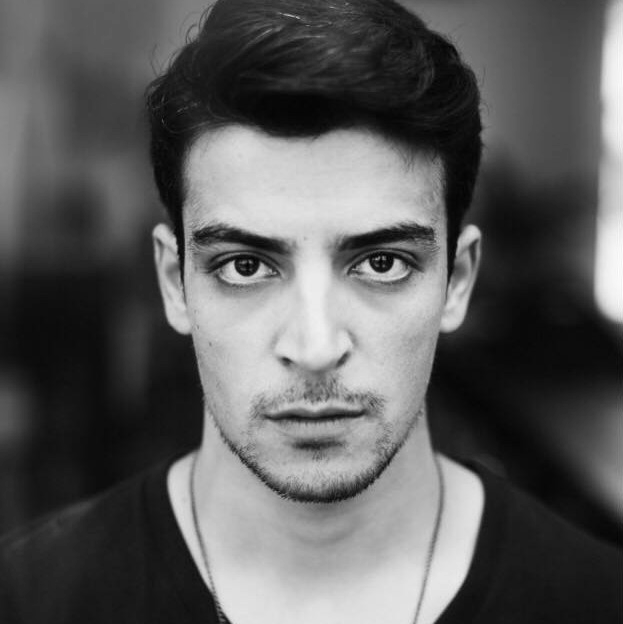 Studeer software engineering
www.linkedin.com/in/alisultan/
Talen: Nederlands, Engels en Arabisch

CompetentiesCommunicatief sterk – proactief – assertief

Opleidingen2020-heden	HBO software engineering HvA
2017-2018	Post-HBO train de trainer -  persoonsgericht en waarderend trainen 
2011-2012	HBO Maastricht Toneelacademie richting acteur
2006-2010	MBO faaam – film actors academy Amsterdam
Acteer & Trainingservaring
Zelf ontwikkelde programma’sTio	Agressietraining in het Engels voor Tio Amsterdam en Utrecht sinds 2015. Gedurende de training bereid ik studenten voor op hun sociale hygiëne tentamens. Elke groep krijgt een versnelde cursus in de theorieën van spanningsregulatie en de-escalerend optreden. Ahold	Een ervaringsdag opgezet en getailleerd op de behoeftes van de deelnemers tijdens hun leiderschapstraject (van Chris Kempen, TOLK). Inspiratie haalde ik uit mijn auditiedagen van Maastricht.Trainings- en Acteursbureaus2020-present	Kudding & Partners 
2020-present	Buro Wittenburg
2017-present	Bureau Acting
2018-present	Cora Acteurs
2018-present	Maxxecure/Moovs
2009-2018	Re-Act Acteurs
2009-2017	Kapok
2012-2016	RadarVertigeGevolgde Workshops2018 Improv Storytelling
2018 storytelling – van Jaarsveld
2011 Interculturele communicatie – Kapok
2010 Toolbox werkvormen – Kapok
2010 Masterclass Ivana Chubbuck

Voor een overzicht van trainingen, cliënten en technieken: neem contact op voor meer informatie